 Regular Council Meeting – Monday, July 12, 2021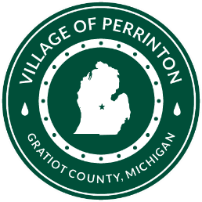 Council Present: Jason Blemaster, Jerilou Gallagher, Jim Mayer & Bob Sali Also, Present:  Janell Dunham, Julie Henry & John NeyVisitors:  Matt & Missy Matson, Diane Bennett, Rich Taylor & Bob Myers	             Absent:  Cathy Feighner & Rick WilsonMotioned by Jim Mayer, seconded by Jason Blemaster, to accept the June 7, 2021, Meeting Minutes as proposed.  Motion carried.Motioned by Jerilou Gallagher, seconded by Jim Mayer to accept the agenda.  Motion carried.Motioned by Jason Blemaster, seconded by Jerilou Gallagher, to accept the transaction report.  Motion carried. Motioned by Jim Mayer, seconded by Rick WIlson, to pay the current bills.  Motion carried.  VISITORSMatt & Missy Matson attending to hear what is going on in the village & with M 57 Motor Sports.  Matt also asked about being on the council, however you have to reside in the village limits to be a member of the council.  Matt asked also is there is anything that can be done about residents that walk their dogs and allow them to use his lawn for potty break and not clean up after their animal, the village does not have an ordinance or policy Diane Bennett, Bob Myers & Richard Taylor attending to discuss the “Notice to Quit to Recover Possession of Property” that was served to Benny at M57 Motor Sports on June 8, 2021.  Bob Myers asked for pictures, notes, etc. on the reason why M 57 Motor Sports is in breach of the Lease that is held with the Village of Perrinton.  Council members expressed their opinions as to M57 Motor Sports not being compliant with the statue of the lease as to unsigned lease (5 months late), non-plated trailers on the property, too many boats in the area, many forms of communication was provided to Benny & Diane concerning these matters and nothing was ever done to correct the issue, letters have been sent “certified mail” and was never picked up, boats on the property that have tags dating back to 1995, outside rubbish, parts, tires, pallets etc. around the building.  It was stated that Diane Bennett, who is on the lease, was never informed of previous communication and has asked that all communication be directed to her.  She was asked to come to all future monthly council meetings to stay on top of things.  Diane also asked that all mail be sent to the home address.  Jim Mayer made a motion to extend the “Notice to Quit to Recover Possession of Property” for 30 (thirty) days (August 12, 2021), seconded by Jason Blemaster.  Motion was tied at 2 – Yes and 2 – No votes, resulting in a tie, so president was in favor of the extension.  FIRE DEPARTMENTHose and ladder tests were done.  Had 3 – 50 ft sections of hose that failed, however, the department still had adequate amount of hose.  1 – attic ladder failed as one beam was bent, the department has others that are in good shape.ISO Renewal went well, John reported.  This rating is used in calculating homeowner’s insurance in the fire district.  John has not had enough training on the Fire program yet to provide reports to the council, he is hoping he and Jason Blemaster can spend sometime this week.  Trina Blair is doing all rescue runs and those are up-to-date.DPW:John has not had any contact from Dixon on the water painting tower project.  He will have an update to share at the next council meeting.Eifferts are waiting on parts to do repairs to the lift station.John is still researching aerators at the lagoons.John reported that he has used Fulton Townships vac truck and cleaned out some of the catch basins in town.John is very please in the job that Jim Troub is doing.  He is going above and beyond what is asked in sprucing up the village.  The old Ford pickup has been picked up and paid in full.John said that he has received the new floor mats for the new truck but still waiting on seat covers.John would like to replace the lawnmower at the end of the season.  He is going to get some estimates on trading the old one in or if best to just selling outright.OLD BUSINESSJanell asked the council to bring the situation with the driveway ordinance up to current as to why it has been on the agenda for such long period of time.  The issue is the crushed concrete was place on two residential properties that is not allowed, and waiting for the zoning to be done to proceed with determining what needs to be done in this case.  Janell stated that she still has not received word as to when a meeting with the dictator was possible on the title search from Fulton Street.  She will get ahold of them again.Janell will also get ahold of Jamey Conn, Ithaca City Manager in regard to meeting with the G.E.S.A.NEW BUSINESSBLIGHT OBSERVANCESDucks & chickens have been reported on the property of Sarah Smith on South Street. Three abandoned vehicles at the apartment complex.Lawn needing mowed at 123 Allor Street.No further business, motion to adjourn by Bob Sali, seconded by Jason Blemaster.  Motion carried.Posted 7.16.2021